Subject:   BiologySubject:   BiologySchool:Nevskaya secondary school                                         Topic: Food processingSchool:Nevskaya secondary school                                         Topic: Food processingSchool:Nevskaya secondary school                                         Topic: Food processingDate: Date: Teacher s name:  Asgat KTeacher s name:  Asgat KTeacher s name:  Asgat KGrade: 9Grade: 9Number present: 7absent:7absent:7The aim of the  lessonThe aim of the  lessonIs that learners will be able to distinguish  the  food processingIs that learners will be able to distinguish  the  food processingIs that learners will be able to distinguish  the  food processingLesson objectivesСабақ мақсатыLesson objectivesСабақ мақсатыTo know  new terminology on topic  food processing To make a dialogueTo know  new terminology on topic  food processing To make a dialogueTo know  new terminology on topic  food processing To make a dialogueLanguage objectiveLanguage objectiveTo use new terminology during the lessonabsorption - сіңіру / поглощение;  elimination - бөліп шығару / устранение; ingestion - ас қабылдау /прием пищи; pancreas - ұйқы безі / поджелудочная железа; salivary glands - сілекей бездері / слюнные железы;  to break down - ыдырату / расщепить; undigested - қорытылмаған / непереваренная. To use new terminology during the lessonabsorption - сіңіру / поглощение;  elimination - бөліп шығару / устранение; ingestion - ас қабылдау /прием пищи; pancreas - ұйқы безі / поджелудочная железа; salivary glands - сілекей бездері / слюнные железы;  to break down - ыдырату / расщепить; undigested - қорытылмаған / непереваренная. To use new terminology during the lessonabsorption - сіңіру / поглощение;  elimination - бөліп шығару / устранение; ingestion - ас қабылдау /прием пищи; pancreas - ұйқы безі / поджелудочная железа; salivary glands - сілекей бездері / слюнные железы;  to break down - ыдырату / расщепить; undigested - қорытылмаған / непереваренная. Previous learningPrevious learningPrefacePrefacePrefacePlanned timingsPlanned activitiesPlanned activitiesPlanned activitiesResourcesStartБасы	5 minOrganizing time Good morning dear students!How are you? Who is on duty today? Who is absent?What is the date today?  ---writes a month to the board. We write others in the notebook.Ok. ---- set down, pleaseCome to the  boardШеңбер құрамыз-create a circleGreeting from different countries  Let is start.«Әр түрлі елдердің амандасуы» Оқушылар мұғалімнің нұсқаулығымен келесі іс – әрекеттерді жасайды.  Қазақстанда қол алысады. Италияда құшақтасады.Бразилияда иықтан қағады. Зимбабта арқаларымен үйкеліседі. Македонияда шынтақтарымен амандасады.Никарагуада иықтарымен амандасады. Австралия оборигендері үш тәсілмен амандасады: секіреді, жамбаспен түйіседі, алақан соғады   »I think you are ready for our lesson. Let s start new lesson! Let s divide into three groups by count«» group         2«» group      3«» group I give you pictures.We will name and placement of human digestive system by watching the video.Organizing time Good morning dear students!How are you? Who is on duty today? Who is absent?What is the date today?  ---writes a month to the board. We write others in the notebook.Ok. ---- set down, pleaseCome to the  boardШеңбер құрамыз-create a circleGreeting from different countries  Let is start.«Әр түрлі елдердің амандасуы» Оқушылар мұғалімнің нұсқаулығымен келесі іс – әрекеттерді жасайды.  Қазақстанда қол алысады. Италияда құшақтасады.Бразилияда иықтан қағады. Зимбабта арқаларымен үйкеліседі. Македонияда шынтақтарымен амандасады.Никарагуада иықтарымен амандасады. Австралия оборигендері үш тәсілмен амандасады: секіреді, жамбаспен түйіседі, алақан соғады   »I think you are ready for our lesson. Let s start new lesson! Let s divide into three groups by count«» group         2«» group      3«» group I give you pictures.We will name and placement of human digestive system by watching the video.Organizing time Good morning dear students!How are you? Who is on duty today? Who is absent?What is the date today?  ---writes a month to the board. We write others in the notebook.Ok. ---- set down, pleaseCome to the  boardШеңбер құрамыз-create a circleGreeting from different countries  Let is start.«Әр түрлі елдердің амандасуы» Оқушылар мұғалімнің нұсқаулығымен келесі іс – әрекеттерді жасайды.  Қазақстанда қол алысады. Италияда құшақтасады.Бразилияда иықтан қағады. Зимбабта арқаларымен үйкеліседі. Македонияда шынтақтарымен амандасады.Никарагуада иықтарымен амандасады. Австралия оборигендері үш тәсілмен амандасады: секіреді, жамбаспен түйіседі, алақан соғады   »I think you are ready for our lesson. Let s start new lesson! Let s divide into three groups by count«» group         2«» group      3«» group I give you pictures.We will name and placement of human digestive system by watching the video.presentation VideoMiddle of the lessonMain PartНегізгі бөлімConsolidation of  the new topic studied the end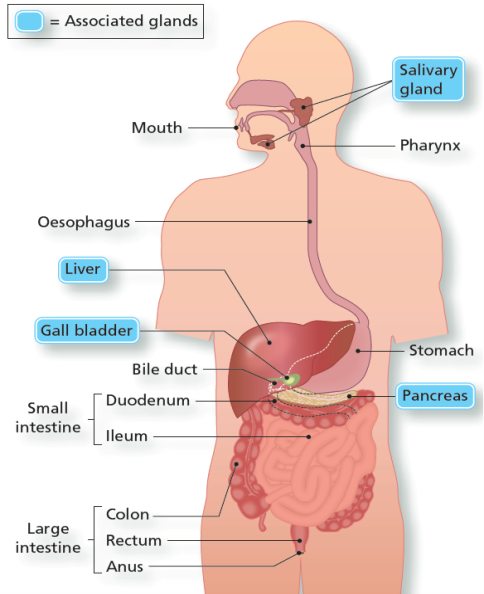 1Who is RESOURCEFUL?Akzhol moves in the midlle and you find it2. Мына стикерге сабақтың мақсатын жазамыз.    This post is intended for today’s lesson.3.  Working with the termListen to me and repeat after meabsorption - сіңіру / поглощение;  elimination - бөліп шығару / устранение; ingestion - ас қабылдау /прием пищи; digestion-ас қорыту/процесс пощеваренияpancreas - ұйқы безі / поджелудочная железа; salivary glands - сілекей бездері / слюнные железы;  to break down - ыдырату / расщепить; undigested - қорытылмаған / непереваренная. Work in pairs( Жұптық жұмыс) Matching of terms  KeysСергіту сәті. Refreshing moment Watch the video Work in group with posters(Топтық жұмыс)Find a matchFeedback1Who is RESOURCEFUL?Akzhol moves in the midlle and you find it2. Мына стикерге сабақтың мақсатын жазамыз.    This post is intended for today’s lesson.3.  Working with the termListen to me and repeat after meabsorption - сіңіру / поглощение;  elimination - бөліп шығару / устранение; ingestion - ас қабылдау /прием пищи; digestion-ас қорыту/процесс пощеваренияpancreas - ұйқы безі / поджелудочная железа; salivary glands - сілекей бездері / слюнные железы;  to break down - ыдырату / расщепить; undigested - қорытылмаған / непереваренная. Work in pairs( Жұптық жұмыс) Matching of terms  KeysСергіту сәті. Refreshing moment Watch the video Work in group with posters(Топтық жұмыс)Find a matchFeedback1Who is RESOURCEFUL?Akzhol moves in the midlle and you find it2. Мына стикерге сабақтың мақсатын жазамыз.    This post is intended for today’s lesson.3.  Working with the termListen to me and repeat after meabsorption - сіңіру / поглощение;  elimination - бөліп шығару / устранение; ingestion - ас қабылдау /прием пищи; digestion-ас қорыту/процесс пощеваренияpancreas - ұйқы безі / поджелудочная железа; salivary glands - сілекей бездері / слюнные железы;  to break down - ыдырату / расщепить; undigested - қорытылмаған / непереваренная. Work in pairs( Жұптық жұмыс) Matching of terms  KeysСергіту сәті. Refreshing moment Watch the video Work in group with posters(Топтық жұмыс)Find a matchFeedbackPoster,picturesVideoAssessmentБағалауSpeakingPeer assessmentSpeakingPeer assessmentSpeakingPeer assessmentHomeworkҮйге тапсырмаLearn by heart the termsLearn by heart the termsLearn by heart the termspresentationReflection of the lesson.-How was the lesson?Was it clear?-How was the lesson?Was it clear?-How was the lesson?Was it clear?